7000 Central Ave NE RCC150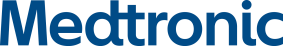 Minneapolis, MN 55432neuro.quality@medtronic.comwww.medtronic.comCORREÇÃO DE DISPOSITIVO MÉDICONeuroestimulador Implantável (INS) Vanta™, Modelo 977006Impossibilidade de InvestigaçãoFormulário de Confirmação do ClienteAgosto 2023ID/Nome do Médico:Endereço:Endereço 2:Endereço 3: Cidade/Estado/Código Postal: Tel.:E-mail:Somente para o Preenchimento dos Clientes Medtronic - Preencha todos os campos abaixo e devolva imediatamente.Ao assinar este formulário, eu confirmo que li a carta sobre o Neuroestimulador Implantável (INS) Vanta™ da Medtronic, Modelo 977006, datada de agosto 2023, e que adotei a ação apropriada.Nome do Cliente (Impresso): 		Data: 	(Confirmar Nome e Sobrenome)Cargo do Cliente (Impresso): 	Assinatura do Cliente (Tinta): 	Telefone: 	Assine e date este formulário conforme indicado abaixo e envie-o por e-mail para rs.fcaneurolatamssc@medtronic.com aos cuidados da Equipe de Execução da FCA FA1240DIGITALIZAR E ENVIAR POR E-MAIL: 	rs.fcaneurolatamssc@medtronic.com e jessica.p.bautista@medtronic.com Caso tenha dúvidas, entre em contato com seu Representante Local Medtronic.Nota: Os lembretes deste aviso podem continuar a ser enviados até que uma resposta seja recebida.